УВАЖАЕМЫЕ РОДИТЕЛИ И УЧАЩИЕСЯ!Просим вас принять участие вОПРОСЕ о качестве условий оказания услуг Название организацииПройти опрос вы можете:1) В нашей организации2) На нашем сайте:  адрес сайта 3) Отсканировав вашим мобильным устройством QR-код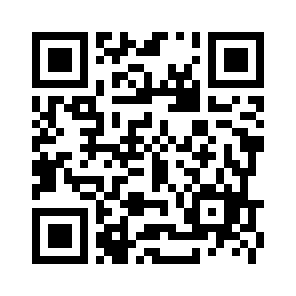 Для считывания QR-кода необходимо мобильное устройство (смартфон или планшет) под управлением Android, iOS или Windows Phone Для считывания мы рекомендуем использовать приложение  Яндекс, которое можно скачать для любого из устройств. В меню приложения  есть пункт «Сканер QR-кода», который активирует возможность сканировать код. После сканирования вам нужно будет перейти по ссылке и заполнить анкету. 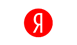 ДЛЯ ЗАПОЛНЕНИЯ АНКЕТЫ ВАШЕ УСТРОЙСТВО ОБЯЗАТЕЛЬНО ДОЛЖНО БЫТЬ ПОДКЛЮЧЕНО К СЕТИ ИНТЕРНЕТ